Maraton Toamna 2014Organizatori: WTH, Afrodisiac, Ananas, BusuiocRunda 1După moartea tragică a Directorului general al grupului petrolier francez Total, într-un accident aviatic din Rusia, pe portalul economic slon.ru a apărut un articol deloc favorabil la adresa autorităților ruse. În el, statul rus era comparat cu o ființă mitologică, afirmînd, ca la fel ca ea, Rusia are o influență malefică asupra celor apropiați. Peste un minut, numiți această ființă. Timpul !!!Răspuns: CronosSursa: http://slon.ru/world/kronos_pozhirayushchiy_druzey-1174198.xhtmlTroleibuz. Pe ușă încleiat un abțibilt. Pe el reprezentat un omuleț. Jos scrie „Nu vă rezemați”. Imagine destul de sugestivă. S-ar potrivi mai bine alt text,  folosit pentru prima dată în 2007. Scrieți acest text.Răspuns: This is SpartaComentariu: Textul întrebării e destul de laconic, la fel cum era și graiul spartanilor, locuitori ai regiunii Laconia. Pe abțibildul din transport era reprezentat un omuleț căzînd în gol, ca și pe logoul This is Sparta	Întrebare cu înlocuiri.  Explorând  librăriile lumii am dat de o una neobișnuită – pe unul din rafturi toate cărțile erau învelite cu hârtie, având doar câteva inscripții pe ele, cum ar fi  „comedie”, “detectiv” sau „dramă”. Deasupra raftului era pusă o plăcuță pe care scria “Go on a XY with a book”. Ce a fost înlocuit prin XY?Răspuns: blind dateComentariu: blind date-ul presupune că mergeți la întîlnire cu o persoană pe care n-o cunoașteți și nu ață văzut-o anterior. În cazul dat avem de-a face cu aceeași situație – alegere oarbă – cînd nu știi exact ce te așteaptă.	Blitz triplu întunecat:a. În limba română, dracul are multe nume, printre care şi unul derivat din slava veche, de la porecla Iuda - Iscarioteanul. Numiţi acest nume românesc al dracului.b. Conform unei teorii prezentate în documentarul TVR Maurovlahica, acest cuvânt vine de numele turc pentru vlahii negri, care formau bande de mercenari şi serveau drept straje şi santinelec. Potrivit etymonline, acest cuvânt din engleză vine de la proto-indo-europeanul *bhleg şi e înrudit cu grecul phlegeion şi latinul flagrare, -a arde, a străluci;Răspuns: a-Scaraoţchi, de la Iskariotiski; b-Caraulă, kara (negru în turcă) +vlah/ulah c-Black.Autor- Eugen MuravschiEste binecunoscut faptul că numărul π este destul de celebrat în cultura modernă. Un exemplu destul de bun îl reprezintă  Massachusetts Institute of Technology, care publică rezultatele admiterii anuale la data de 3 martie. Un detaliu interesant este că rezultatele apar la o oră anumită, special aleasă ca să împace un bine cunoscut rival. Peste un minut spuneți la ce oră apar rezultatele.Răspuns: 6.28 PMComentariu: 6.28, numărul Tau, considerat rival al Pi, ca importanțăSursa: http://mitadmissions.org/blogs/entry/pi-day-tau-timeFragmente dintr-un articol. “Conferința este întreruptă” atunci cînd copilul speriat de vre-un zgomot,  sau cu alte fleacuri intră în camera celor doi, în timp ce aceștia în mod deschis își manifestă sentimentele. “Un moment de liniște” apare atunci cînd soțul e plecat cu alți bărbați la un meci, iar femeia are posibilitatea de a avea puțină grijă de ea. Atunci cînd soția face curat în apropierea bărbatului - în special pentru a-i sugera că el ar trebuie să facă curățenie - se numește „Ea a împunsăturii”. Cu siguranță știți mai multe de Ele, poate chiar și mai puțin prozaice. Dar cum se numește articolul din care au fost preluate fragmentele, dacă în el se găsește un cuvînt de origine ariană ?Răspuns: Kama Sutra pentru cuplurile căsătorite/ Kama Sutra pentru căsătorițiComentariu: ea este poziția.Titlul de „Miss SUA 2014”, disputat la începutul anului, i-a fost acordat tinerei din Nevada pe nume Nia Sancehz. Alegerea juriului a fost influențată nu în ultimul rînd de hobby-ul tinerei – Nia deține centură neagră de gradul patru la luptele Tae-Kwon-Do, și afirmă că autoapărarea este ceva indispensabil unei femei moderne. Făcînd analogie cu o producție cinematografică americană, autoarea întrebării a numit-o în glumă pe Nia “A doua Miss X”. A doua cine?Răspuns: Miss Congeniality sau Мисс КонгениальностьComentariu: se face referință la subiectul filmul omonim, în care eroina principală este agent FBI – specialist în lupte corp la corp și tehnici simple de autoapărare Bliț triplu, cu caracter național. a. Prima întrebare. Cum, printr-un cuvânt specific spațiului românesc, este numit în glumă sentimentul pentru producția poligrafică, care  după părerea profesorilor ar trebui să apară la începutul anului școlar la toți elevii?b. A doua întrebare. Cum, printr-un cuvânt specific spațiului românesc, sunt numiți în glumă utilizatorii rețelelor de socializare, care în momentul morții cuiva din vedete, nu pierd ocazia de a scrie: „Rest In Peace”?
c.  A treia întrebare. Cum, printr-un cuvânt specific spațiului românesc, este numit obiectul cultural inclus în Lista Patrimoniului Cultural Imaterial al Umanitățiii UNESCO, și alegoric  “capabil să ucidă”?Răspuns: Dor. Bocitoare.Doină.Comentariu: Dorul  de carte e cee ace speră profesorii să observe la elevi la începutul anului școlar.. Țigările Doina sunt cele care sunt foarte dăunătoare sănătății dumneavoastră și a celor din jur. Tot doina – cîntec de jale – din 2009 este introdusă în patrimoniul cultural UNESCO.Studentul Universității din Kiel Ahim Held, a elaborat în glumă o teorie conform căreia orășelul german Bielelfield nu există, și aceasta este de fapt numele de cod al unei baze secrete de tipul Zonei 51. De fapt, localitatea exista cu adevărat, însă, ideea lui Held, a devenit atît de populară, încît în primăvara anului 1999 autoritățile orașului au emis un comunicat de presă în care afirma că orașul cu adevărat există. Acest fapt însă, a făcut lumea și mai mult să creadă că orașul nu există. De ce ?Răspuns: Comunicatul a fost emis pe 1 aprilie (se acceptă după sens)Sursa: http://www.lookatme.ru/mag/live/inspiration-lists/207365-local-memesO  curiozitate etimologică: Conform etymonline, cuvintele „science” şi „shit” din engleză sunt înrudite, provenind de la aceeaşi rădăcină proto-indo-europeană: *skei. Dar ce se presupune că însemna această rădăcină, dacă românescul „seceră” vine, probabil, tot de acolo?Răspuns: a separa; shit- a separa de corpRunda 2Startul de campionat al echipei de fotbal Chelsea Londra, în sezonul 2014/2015, s-a remarcat printr-un număr foarte mare de goluri înscrise și înfrîngeri distrugătoare ale adversarilor. Cu această ocazie, un comentator de la Eurosport a afirmat că antrenorul Jose Mourinho a schimbat X pe Y. Peste un minut, vă rugăm să numiți X știind că o varietate poartă numele unui personaj mitologic, și Y, știind că despre el se afirma că este instrumentul proletariatului în artăRăspuns: X – Autobuz (Icarus), Y – BuldozerSursa: http://www.poezia.ru/article.php?sid=92921, http://www.eurosport.ru/_blog209/blogpostfull_post2095175.shtmlO întrebare jucăușă. Din experiența autoarei: „Dreapta, dreapta, stînga, sus, dreapta, jos, stînga... Nu e deloc complicat. Mie mi-a luat mai puțin de o oră să-L găsesc, iar alții o fac în masă deja mai mult de 50 de ani, și încă nu au reușit să dea de EL”. Numele cărui teoretician britanic a fost omis din text?Răspuns: HiggsComentariu:  El este bosonul lui Higgs, fiind denumit după britanicul Peter Water Higgs cunoscut pentru elaborarea unei ipoteze, confirmată ulterior prin experimente, privind fenomenele prin care unele particule capătă masă. În versiunea pentru chimiști a jocului 2048 putem ajunge la particula Higgs, apăsînd pe săgeți în sus, dreapta, stînga și jos. Savanții au început căutarea unor dovezi a existenței acestei particule încă în anii 1950.Întrebarea conține înlocuiri. O piesă muzicală poate fi considerată populară, dacă este parodiată mult. Realizând propria versiune a videoclipului pentru piesa ACEASTA, câțiva tineri iranienii au nimerit după gratii, autoritățile locale apreciind comportamentul lor ca unul vulgar. Totuși, happy end-ul a avut loc și tinerii au fost eliberați chiar ziua următoare, după intervenția președintelui. Un imbold pentru eliberarea lor a fost și postarea făcută de interpretul piesei, pe pagina sa de Twitter – “Este foarte trist când oamenii nimeresc după gratii pentru încercare de distribuire a ACESTEIA”. Vă rog mult, să numiți piesa ACEASTA și interpretul ei.Răspuns: Happy de Pharrell WilliamsComentariu: piesa ACEASTA  - este piesa Happy, ce în traducere sună ca fericire. În citatul original, Pharell retrăiește pentru tinerii care au nimerit după gratii încercînd să distribuie fericire.Numele lui este denumirea generică a unui tip de lucru în care trebuie să lucrezi dar și să plătești pentru asta. Despre el mai cunoaștem că mai tîrziu a devenit detectiv, apărînd încă mai tîrziu în compania Căpitanului Nemo, a Omului Invizibil și a lui Dorian Gray într-un film de acțiune. Peste un minut vă rugăm să-l numițiRăspuns: Tom SawyerSursa: http://www.gn-w.com/view/news/12400Întrebare cu Înlocuiri. Cu toate că existau încă înaite de Hristos, Y-cele pentru X  au evoluat furtunos abia începând cu anii 1820, odată cu apariția de noi invenții și tehnologii. Cu timpul, Y-cele au devenit tot mai atrăgătoare și sofisticate, comunicând informații generale despre X. Un magazin australian, însă, a decis intenționat să ascundă Y-cele X-lor, astfel încât nimeni din cumpărători nu va putea realiza spusele unui proverb bine cunoscut. Scrieți proverbul dat.Răspuns: nu judeca cartea după copertă.Comentariu: Y- copertă, X- carte. Copertele cărților au evoluat odată cu apariția tiparului și tehnologiilor mai performante de imprimare și tipărire. Un magazin australian a decis să vândă cărți învelite cu hârtie, având doar o scurtă descriere, astfel ca nimeni să “nu judece cărțile după copertă”.Sursa: https://scontent-a-ams.xx.fbcdn.net/hphotos-xpa1/v/t1.0-9/10659203_287624628098345_1374119405296641959_n.jpg?oh=1a1ac6324d97820038ad36ecc7f3a166&oe=54C4B7F8Atenție, Întrebare cu Înlocuiri. Compania Evolv, specialistă în domeniul recrutării cadrului a efectuat o cercetare în care s-a demonstrat că angajații ce folosesc Metale sau Mamifere, au rezultate mai bune decît ce ce folosesc Călători sau Ucigași, o cauză posibilă fiind poate că pentru cei din urmă nu este nevoie să depui nici un efort. Peste un minut, scrieți ce am înlocuit prin ”Metale, Mamifere, Călători și Ucigași”.Răspuns: Google Chrome, Mozilla Firefox, Internet explorer, SafariSursa: http://slon.ru/specials/data-economics/articles/20-unexpected-discoveries/În 2005 dicționarul Oxford îl numește cuvântul anului datorită popularității sale nemaipomenite. A fost inventat în 1979 de un american, însă denumirea sa bine-cunoscută nu este englezească  din cauzafaimei sale peste hotare. Unele studii medicale îl recomandă pentru că sporește concentrarea, previne sau ușurează depresia, demența sau chiar sindromul Alzheimer datorită activității benefice creierului iar  ziariștii îl mai numesc “salvatorul ziarelor” datorită relevanței sale și în ziua de astăzi, dar despre ce este vorba?Răspuns: Sudoku;  Un mit despre apariția lui. “A pornit să hoinărească prin Asia Mică când a împlinit doar 15 ani. Odată, în timp ce se scălda în lacul din regiunea Karia, nimfa lacului s-a îndrăgostit nebun de el. Sentimentele însă nu au fost reciproce, și orice speranțe ale nimfei de a fi împreună cu tânăr au fost spulberate. Atunci, aceasta a cerut ajutorul zeilor, pentru a fi tot timpul lîngă tânăr”. Zeii au ajutat-o, și așa, după mitologia greacă a apărut..cine?Răspuns: HermafroditÎnr-un articol despre despre pictorul german Hieronymus Bosch, istoricul medievalist Mihail Maizuls, afirmă că acesta este de fapt adevăratul XY, căci inventivitatea sa depășește cu mult nivelul epocii sale, fiind un maestru al jocului și a permutațiilor Bosch pare venit dintr-o altă lume și totodată se încadrează perfect în a sa. Aceste cuvinte credem că l-ar fi ofensat mult pe un personaj,  numit la fel, XY. Nu vă întrebăm ce am înlocuit prin XY, numiți peste un minut personajul.Răspuns: Ostap BenderSurse: http://theoryandpractice.ru/posts/9833-viva-jheronimus            http://revistacultura.ro/cultura.php?articol=1918Termenul de Alfa este alcătuit din cuvintele grecești X și Y. În imagine o aveți pe X din orașul Salonic, iar caracteristicile principale ale lui Y sunt amețeală, transpirație, tensiune musculară și creșterea ritmului cardiac. Numiți termenul de Alfa.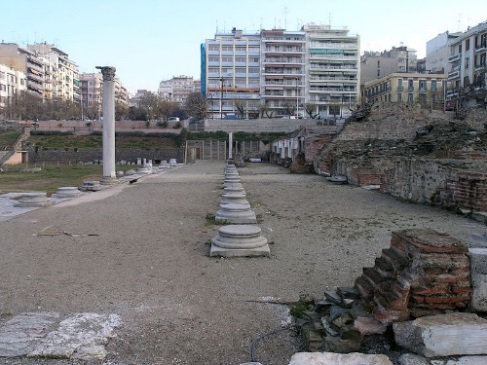 Răspuns: AgorafobieSursa: http://ro.wikipedia.org/wiki/Agorafobie Runda 3Un articol de pe portalul eurosport.ru, este dedicat jucătorilor de fotbal, care deja nu mai aduc nici un folos pe teren și sunt ținuți în echipă, doar din cauza faptului că suporterii și conducerea își mai amintesc de meritele  lor din trecut. Peste un minut spuneți exact titlul articolului Răspuns: SuvenireComentariu: Se souvenir, este traducerea în franceză a verbului a-și aminti, menționat în întrebareSursa: http://www.eurosport.ru/_blog209/blogpostfull_post2095984.shtml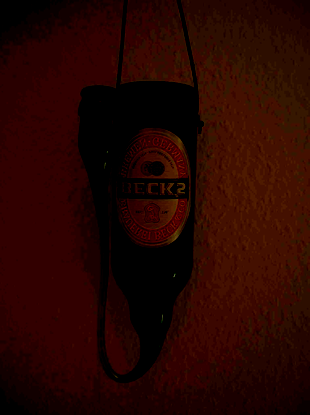 9.	Fragment din „Octombrie” de George Topârceanu:Octombrie-a lăsat pe dealuriCovoare galbene şi roşii.Trec nouri de argint în valuriŞi cântă-a dragoste cocoşii.Mă uit mereu la XŞi mă-nfior când scade-un pic,Căci soarele e tot mai micÎn Y.X-ul poate fi confecţionat şi acasă, unul din cele mai celebre versiuni fiind X-ul lui Goethe, care ar arăta după cum vedeți. Peste un minut, vărugăm să numiți X și YRăspuns: X-barometru; Y-diametruDupă legendă, se spune că X-urile LOR ar fi conținut Atropa Bella Dona, Datura Stramonium și Mandragora Officinarum. Însă așa cum nu toate părțile pielii pot absorbi substanța care rezultă din amestecul celor trei, ELE erau nevoite să o puna în contact cu organele genitale. Chiar dacă pare un obicei foarte ciudat, se spune că acesta într-adevăr îți dă senzația de zbor. Dacă v-ați dat seama ce este X, spuneți-ne cine sunt ele? Răspuns: VrăjitoareleComentariu: X este mătura vrăjitoarelorSursa: http://www.iflscience.com/health-and-medicine/why-do-witches-fly-broomsPoetul Emilian Galaicu-Păun, povestea într-un interviu despre dificultatea traducerii poeziilor. Ca exemplu, el aduce un caz, când răsfoind o traducere a versurilor sale în limba chineză, a putut să le recunoască drept fiind ale sale, doar datorită ei. Peste un minut, numiți-o știind că în această întrebare ea lipseșteRăspuns: Punctuația (după sens, a se citi inexpresiv de tot, dar păstrînd virgula)Sursa: http://www.opiniastudenteasca.ro/interviu/microfonul-de-serviciu/am-facut-o-scoala-sovietica-absolut-cumplita-in-care-literatura-era-propaganda-care-iti-taia-pofta-de-citit-si-de-scris.htmlÎntrebare de la Heinrich Schliemann şi Arthur Evans: Numiţi titlul poezii de Tudor Arghezi care începe cu aceste două strofe:       Sufletul meu îşi mai aduce -aminte,       Şi-acum şi ne-ncetat, de ce-a trecut.De un trecut ce mi-e necunoscut,Dar ale cărui sfinte oseminteS-au aşezat în mine făr` să ştiu,Cum nici pământul ştie pe-ale lui,În care dorm statui lângă statuiŞi-i zăvorât sicriu lângă sicriu.Răspuns: ArheologiePliculețul Minervei este un volum în care se regăsesc mai multe articole ale scriitorului Umberto Eco. Unul dintre  compartimentele volumului se numește “De ce?”, unde scriitorul dă răspunsuri ingenioase la întrebări simple. Astfel, răspunsul la una dintre întrebări este: Pentru că gimnastul la bare și-ar rupe picioarele. Tot aceasta întrebare și-a pus-o mult mai devreme un profesor notabil al universității din Kazani, care a dus la dezvoltări importante în ziua de azi. Numiți profesorul.Răspuns: Lobacevski Nikolai IvanoviciComentariu: Întrebarea a fost:De ce două drepte paralele nu se intersecteză?Sursa: http://book.e-reading-lib.org/chapter.php/1005644/99/Eko_-_Kartonki_minervy._Zametki_na_spichechnyh_korobkah.html http://ro.wikipedia.org/wiki/Nikolai_Ivanovici_LobacevskiÎn romanul fantastic ”Umbra Călăului” de Gene Wolf este descris un viitor îndepărtat și postapocaliptic. Cele mai importante profesii sunt organizate în ghilde, membrii căreia se disting prin îmbrăcăminte comportament și statut social. Una din cele mai importante ghilde este cea a călăilor, în vestimentația cărora apare un detaliu ce modifică radical un obicei foarte vechi al oamenilor de rând. Peste un minut scrieți acest obicei pe foițele voastre de răspuns.Răspuns: De a veni la înmormîntări în negruComentariu: Pentru a evita orice asociere cu călăii,oamenii au început să poarte alte culori de doliuBliț dublu american: 1. XY a apărut în anii 30 ai secolului trecut în SUA, iar potrivit ranker.com, cele mai bune XY le aparțin lui Tom Cruise, Julia Roberts și  Taylor Lautner. Numiți XY în engleză.2. XZ a apărut în anii '30 ai secolului trecut  în SUA, tot ea se numește “de grapefruit”. Numiți XZ în engleă.Răspuns: Hollywood smile, Hollywood dietSursa: http://www.ranker.com/list/hollywood_s-10-best-smiles/medicaltraveler http://en.wikipedia.org/wiki/Grapefruit_dietLa sfîrșitul sec XIX, concernul german Siemens a început exploatarea unor zăcăminte de cupru în Caucaz, pe teritoriul Imperiului Rus. Chiar de la începutul lucrărilor au apărut niște probleme, nimeni din bărbații localnici nu dorea să lucreze în mine. Peste un timp, germanii au găsit soluția, și au început să nu ducă deloc lipsă de lucrători. Peste un minut, numiți cu exactitate factorul ce a făcut bărbații caucazieni să lucreze în mină, știind că pentru asta era utilizat o parte din cuprul extrasRăspuns: Soțiile (Femeile, se acceptă după sens)Sursa: http://lleo.me/dnevnik/2014/09/08_imperia.htmlAlte denumiri populare ale Lui sunt ”săritorii” sau  “Y-cii zburători”. De obicei,  El este compus numai din Y-ci, fiecare cîntărind în jur de 45 kg, însă cîteodată aceștia pot fi înlocuiți cu alte animale, sau cu  ființe mitologice. Inițial, acesta era proiectat pentru antrenamente, modelul fiind o parodie a jocurilor-antrenamente reale practicate de cavaleri în secolul 16, atunci fiind mai somptuoase și dinamice. Numiți-l, știind că denumirea sa provine de la un termen francez.Răspuns: caruselComentariu: caruselul modern s-a dezvoltat de la tradițiile vechi a turnirelor, cînd cavalerii galopau în cerc, fiind nevoiți să transmită mingi unul altuia – un antrenament bun pentru a dezvolta atenția și dibăcia manevrării calului. Jocul introdus în Europa a devenit popular în scurt timp, devenind tot mai somptuos. În secolul 17, mingile erau înlocuite cu cercuri, iar din secolul 18 au apărut modele mecanizate ce avea la bază același principiu de joc. În prezent caruselul a rămas doar mijloc de recreere. Sursa: https://en.wikipedia.org/wiki/CarouselRunda 4 Bliț  triplu: 1. În China este un cerculeț, îin India o linie verticală, în Etiopia patru punctișoare aranjate în forma de pătrat. Reprezentați-l pe cel care îl utilizăm noi. 
2. Se spune că acesta ar fi apărut de la latinescul Io, dar nu toți l-au acceptat deoadată. Germanii, de exemplu, vestiți prin sobrietatea lor, l-au adoptat abia în 1797. Scriitorul American Francis Scott spune că a-l utiliza este echivalent cu a rîde la propriile glume. Numiți-l.3. Cel de-l treilea, după spusele poetului Mihail Svetlov, este varianta îmbătrînită a celui de-al doilea. Numiți-l și pe al treilea. 
Răspuns: Punct [ . ], semnul exclamării, semnul întrebării.Sursa: http://scientificrussia.ru/theory/10-faktov-o-znakah-prepinaniyaScriitorul rus Vladimir Sorokin a editat recent o carte dedicată violenței în literatura rusă. Este vorba despre o antologie de nuvele depresive fiecare fiind îmbibată de sentimentul unei morți inevitabile, toate astea pe fonul unor beții și petreceri zgomotoase, acest fapt a și făcut jurnaliștii portalului gazeta.ru să întituleze recenzia acestei cărți un pic ambiguu. Peste un numiți cu exactitate titlul în rusă, știind că acesta ar putea desemna o antologie muzicală under ar fi prezenți DDT, Alisa sau KinoRăspuns: Russkii RokSursa: http://www.gazeta.ru/culture/2014/10/09/a_6255525.shtmlSe dă formula:  (-CF2-CF2-)n În față aveți  polimerul care datorită stabilității sale față de orice agent chimic a salvat "Libertatea" de la "pierderea electronilor”.  La insistențele soției sale, inginerul francez Marc Gregoir, a folosit polimerul dat și pentru unele ustensile de bucătărie din aluminiu (Aluminiul are simbolul chimic Al) dînd astfel  naștere unui brand cunoscut printre gospodine, și nu numai. Numiți polimerul și cum acesta a salvat “Libertatea”.Răspuns: Teflon. A salvat Statuia Libertății de coroziune.Comentariu: brandul cunoscut este TefalÎn 1977, într-un spital din Londra a fost adusă o femeie ce suferea de o boală misterioasă. Medicii nu au putut să pună nici o diagnoză. Ea a fost salvată de o asistentă medicală, admiratoare a ei. Peste un minut, numiți-o pe ea, știind că alta cu același nume și-a încheiat oficial existența în 2010.Răspuns: Agata ChristieSursa: http://www.gn-w.com/view/news/12400În secolul al 12-lea era popular un anumit tip de reprezentații artistice - dramele liturgice, care erau, de fapt,  mici spectacole arătate în ajunul Paștelui sau al Crăciunului. De regulă, actorii erau chiar slujitorii cultului. Aceștia îi reprezentau pe sfinți, și, din lipsa de bani, jucau în hainele pe care le aveau deja. Peste un minut, scrieți cum erau îmbrăcați aceștia cînd îi jucau pe demoni?Răspuns:  Cu hainele pe dosAtenție! Poema “13”, de poetul din Novosibirsk, Anton Surin: Poema “13”1,23,45,67,89,1011,1213Spuneți-ne printr-un cuvînt despre ce este poemul.Răspuns:  SingurătateComentariu: Numărul 13 este singur, pe cînd celelalte au pereche
Mulţi ar fi surprinşi să afle că „Atacul merelor ucigaşe” este un film real, o comedie/parodie horror. EI ar fi şi mai suprinşi că filmul a fost urmat de „Întoarcerea merelor ucigaşe”, cu George Clooney, „Merele ucigaşe lovesc înapoi!” şi „Merele ucigaşe mănâncă Franţa!”. Mai mult, au apărut jocuri, benzi desenate şi chiar un desen animat. Dar ce am înlocuit prin „mere”, dacă unul din numele lor în română vine de la turcescul „patlican”, iar numele lor în rusă vine din italiană?Răspuns: Roşii. Attack of the Killer Tomatoes. Patlican-patlagea. Pomidor- pomo d’oro.În 1932, compania britanică Abbey National Building society și-a schimbat sediul. Ca urmare a apărut o consecință neprevăzută din cauza căreia, foarte mulți ani, compania a fost nevoită să angajeze o persoană pentru un anumit lucru. Nu vă întrebăm ce făcea această persoană, ci duetul datorită căruia a apărut problema datăRăspuns: Sherlock Holmes & Dr. WatsonSursa: http://en.wikipedia.org/wiki/Abbey_NationalAcest nume apare în romanul Bleak House, de C. Dickens, dar și în mai multe opere atât literare, cât și cinematografice. Paradoxal, în multe dintre acestea, personajul care poartă acest nume este personajul principal, astfel că am putea afirma cu siguranță că operele în cauză nu au un erou principal. Despre ce nume este vorba?Răspuns: Nemo.Comentariu: În latină, Nemo înseamnă “nimeni”Acest termen este o traducere în engleză a grecescului ”Euangelion” – Vești Bune, fiind în prezent destul de popular în SUA. Profesorul William Ferris, descrie regulile sale într-un mod destul de simplu: Trebuie doar să înlocuiești My X cu My Y. Vă putem spune de asemenea  că în loc de Y, am fi putut utiliza la fel de bine alfa, sau Omega. Cred că astea spuse vă vor fi de ajuns fraților, să scrieți peste un minut acest termen.Răspuns: GospelRunda 5Întrebare foarte scurtă, ca și viața lor. Ele au fost 3 la număr, au trăit aproape toată viața în solitudine și totuși, au demonstrat o cunoaștere profundă a psihologiei bărbaților, ceea ce le-a permis la 2 dintre ele să creeze unele dintre cele mai mari capodopere literare despre dragoste. Cine sunt ele?Răspuns: Surorile Brontë.Deși în majoritatea statelor a face asta este ilegal, astăzi Germania este o excepție. Indulgența statului german pentru persoanele care au încercat sau chiar au făcut asta constă în lipsa oricărei pedepse suplimentare și este justificată prin ideea că asta este o urmare a uneia dintre tendințele umane de bază, cu care omul este incapabil să lupte.Au fost cazuri cînd pentru aceasta a fost folosit chiar și un elicopter. Dar ce am înlocuit prin ”a face asta” ?Răspuns: A evada din închisoare,a încerca să evadezi.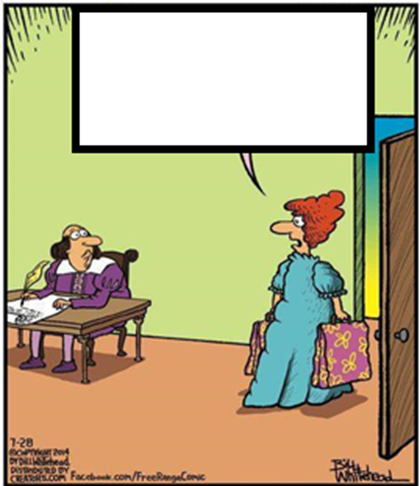 Aveți în față o caricatură care dezvăluie secretul prolificității lui Shakespeare. Nu vă rămîne decît să vă dați seama de cauza oboselii soției maestrului și într-un minut să o scriți pe foițele de răspuns:Răspuns: DramaComentariu: Textul acoperit suna astfel: I`m tired of all the drama, WillPe 15 septembrie 2014, în orașul Rostov din federația rusă, el a fost cauza din care un bărbat și-a împușcat prietenul. Cei 2 nu puteau stabili cine este un mai mare admirator al operelor sale. Autorul întrebării crede că nici unul din cei 2 nu a privit la cer înainte de de ceartă iar justiția rusă, în cazul lor, doar va compensa lipsa unor alte legi. Peste un minut, scrieți cine a fost cauza conflictului.Răspuns: Immanuil KantComentariu: Se face aluzie la citatul despre cerul înstelat și legea umanăSurse: http://mir24.tv/news/incidentes/7970596           http://www.citate.ro/2020/gandirea-umana-Compania chineză Alibaba Group, organizează un festival de reduceri dedicat unei anume categorii de oameni. În cadrul acestuia, timp de 24 de ore, se oferă reduceri substanțiale la haine, aparate electrocasnice, mărfuri pentru casă etc. Este interesant că în 2014, data festivalului a corespuns perfect cu profilul auditoriului țintă. Nu vă întrebăm care este acesta, numiți exact data la care festivalul a avut loc. Răspuns: 11 noiembrieComentariu: Festivalul este dedicat oamenilor singuri, data este semnificativa: 11.11Sursa: http://www.mobile-review.com/articles/2014/birulki-303.shtmlVorbind despre arta avangardistă rusă, curatorul expoziției ”Performance-ul în Rusia”, Sașa Obuhova afirmă că revoluția din 1917 a fost un factor foarte favorabil pentru dezvoltarea ei. Totodată, ea remarcă efemeritatea acestei simbioze, care este distrusă odată cu începerea represaliilor și povestește metaforic cum Pătratul Negru al lui Malevici  a fost substituit cu EL, în esență o operă de artă realistă și perversă. Peste un minut, scrieți ce este el, știind că cineva i-a dat o definiție maritimă.Răspuns: GULAGSursa: http://theoryandpractice.ru/posts/9755-sasha-obukhovaUrbach este numele dat unei anomalii medicale care se caracterizează prin lipsa EI. Cazul unei femei care suferă de lipsa EI a făcut încojurul lumii, după ce, pentru a testa această anomalie, au fost folosite un anumit tip de filme, șerpi, păianjeni, dar și anumite case. De asemenea, această femeie a fost, de mai multe ori, pe punctul de a muri. Peste un minut, scrieți vă rog ce este ea.Răspuns: Frica.Comentariu: Urbach este numele dat anomaliei medicale care se caracterizează prin lipsa fricii. Astfel, pentru a testa această boală, o femeie care suferă de ea a fost expusă filmelor de groază, caselor bântuite, unui număr mari de șerpi, dar și diferitor păianjeni, stimuli la care femeia a reacționat cu un simplu “Oh”. De asemenea, această femeie a fost de câteva ori pe punctul de a muri din cauza unor atacuri nocturne la care a ripostat cu violențăJurnalista rusă Elena Klimova a înființat un ONG – Copii XYX care se ocupă cu acordarea sprijinului psihologic adolescenților homosexuali. Scopul organizației este să îi ajute pe aceștea să se integreze în societate, să comunice cu părinții și să înceapă a duce o viață normală, scăpînd de starea de izolare psihologică. Peste un minut, scrieți ce a fost înlocuit prin XYX, dacă le putem întîlni, fie  întîmplător navigând pe internet, iar în alt caz, periodic și inevitabil.Răspuns: 404Sursa: http://deti-404.com/ru/aboutÎntr-un interviu pentru Esquire, EL afirmă că EI, sunt un bun echivalent al armelor nucleare. Dacă vă dați seama cine este el, veți răspunde foarte ușor cine sau ce sunt ei, știind în plus,  că pe unul din ei l-am petrecut cu 2 ani în urmă. Răspuns: DragoniiComentariu : Este vorba despre anul dragonului 2012Eroii acestei celebre opere sunt foarte asemănători cu jucătorii de CUC. Presați de timp, caută mereu indicii și adeseori fac comentarii extem de sarcastice, însă, totodată există și o mare diferență. Jucătorii de CUC se gîndesc mult mai rar la ELE, mai ales după ultima întrebare. Peste un minut vă rugăm să le numiți știind că un creator celebru de al lor a fost Henrich GambsRăspuns: ScauneComentariu: Este vorba despre eroii romanului 12 scauneSursa: https://ru.wikipedia.org/wiki/%D0%93%D0%B0%D0%BC%D0%B1%D1%81,_%D0%93%D0%B5%D0%BD%D1%80%D0%B8%D1%85_%D0%94%D0%B0%D0%BD%D0%B8%D1%8D%D0%BB%D1%8C